Purpose of this Equipment:  To serve as end caps for produce displays and increase usable merchandising area.Federal Supply Class:  7125General Operating Specifications:Dimensions: 2P30-S3R 36 inches long / wide, 12 inches deep, 50 inches high.2P30-S3L 36 inches long / wide, 12 inches deep, 50 inches high.Dimensional sizes may vary plus or minus 3 inches in any direction.Salient Characteristics that shall be provided:Oak construction.Moisture resistant protective sealant.Casters: 2 swivel and minimum 2 locking per end cap.Creating a stacked crate effect.Bottom of crate merchandising area to be one solid piece of wood.Industry Standards / Requirement(s):  Warranty period shall be for (1) year from date of delivery against defective material and workmanship and shall include parts, service and labor.Information Technology requirements:  N / AColor Requirement(s):  Light OakElectrical Requirements:  N / AStandard Contractor Requirements:Must be shipped pre-drilled and ready to assemble.Information to be provided by the Contractor to the commissary at the time of delivery:Point of Contact for ServiceInstallation and Operating InstructionsParts ListMaintenance Sustainability Requirements: Continued parts support is required for the projected life cycle of the equipment plus 5 years.Special Coordinating / Safety Instructions:  N / A ORDER REQUESTSTORE NAME: __________________________    DODAAC: ____________________QUANTITY:   _____ (ea) 2P30-S3R _____ (ea) 2P30-S3L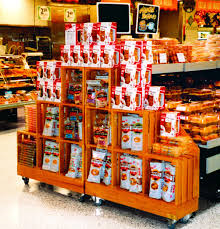 